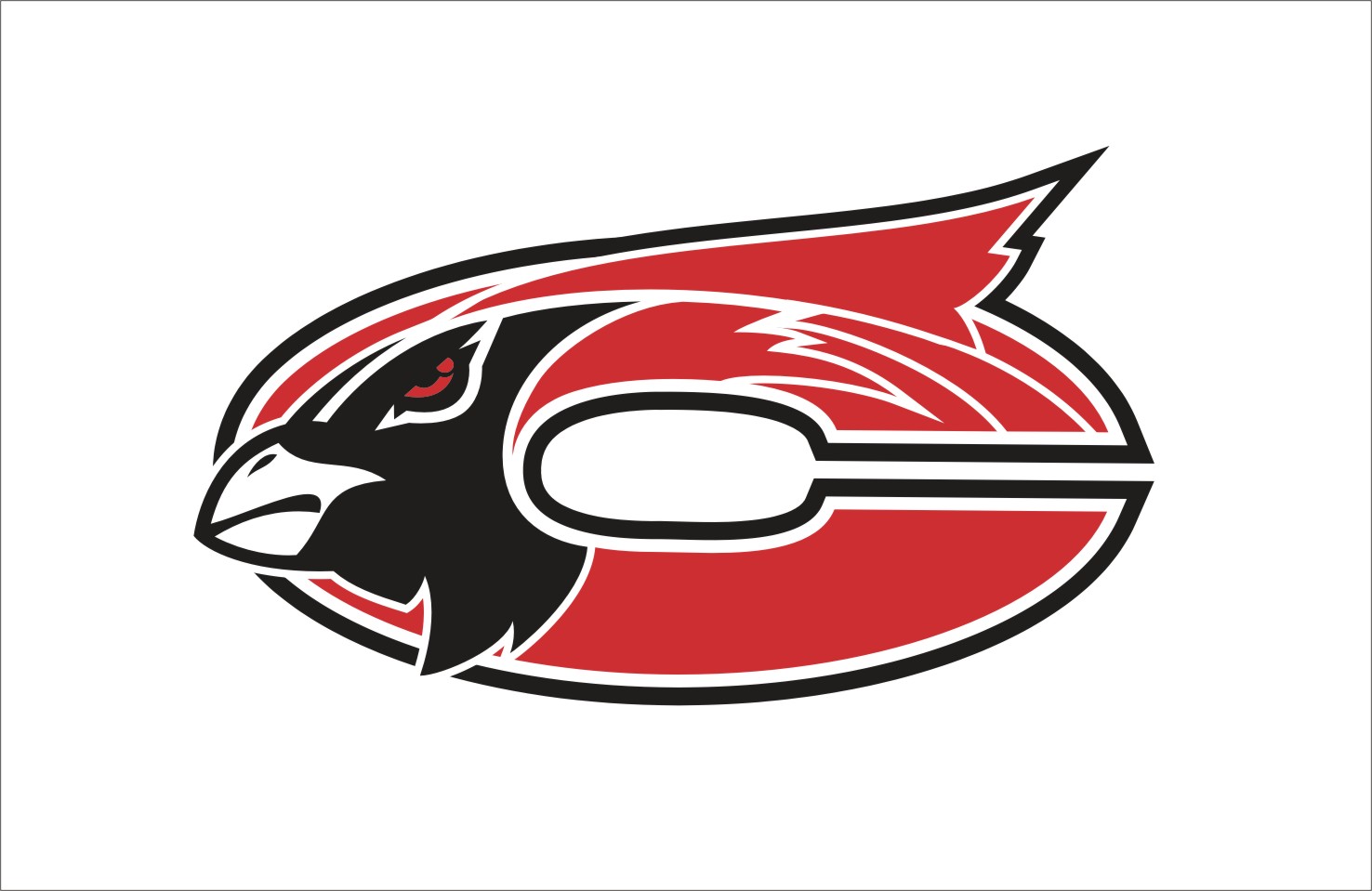 The Faculty and staff of Chadwick R-1 Schools in partnership with parents and the community, will establish high standards of learning and high expectations for achievement while providing comprehensive guidance for success.Subject:ArtGrade Level:3rd GradeGrade:3  Subject: Art Time PeriodGLE/MO Standard/Common CoreDescriptionNotes--August: Introduce/Review Lines, Shapes and Forms August: Introduce/Review Lines, Shapes and Forms August: Introduce/Review Lines, Shapes and Forms August: Introduce/Review Lines, Shapes and Forms AugustGLEs:  I: 1A  I: 1B  I: 3A Strand II: 1A Strand II: 1BStrand III: 1A Strand V: 1A MO STANDARDS: FA 1 FA 2 DOK: Level 1Level 2Level 3Level 4 CC Standards for English/Writing:  SL 1,2,3Non-Objective Watercolor ResistUnderstand the term “non-objective artwork”Create a non-objective artwork using lines, shapes, colors, and patterns Define “Watercolor resist” and create a resist of their ownApply paint evenly over areas of artwork and create a washDifferentiate between shapes and forms Identify and use horizontal, vertical, diagonal lines Pre-Project Assessment: Question/Answer Mid-Project Assessment: Conference with individual students as necessary during work time Post-Project Assessment: Finished project Share time/Presentation of projects by students /Discussion as a class September: Continue Lines and Shapes. Introduce Color Theory and Warm/Cool colors. September: Continue Lines and Shapes. Introduce Color Theory and Warm/Cool colors. September: Continue Lines and Shapes. Introduce Color Theory and Warm/Cool colors. September: Continue Lines and Shapes. Introduce Color Theory and Warm/Cool colors. SeptemberGLEs:  I: 1BMO STANDARDS: FA 1 DOK: Level 1 Level 2 CC Standards for English/Writing: SL 1,2,3Color Wheel Paint lines and shapes in with even color using tempera paint Put colors in the correct orderIdentify and use primary and secondary colors Mix colors to create other colors Pre-Project Assessment: Question/Answer Worksheet on color and color mixing Mid-Project Assessment: Conference with individual students as necessary during work time Post-Project Assessment: Finished project Share time/Presentation of projects by students /Discussion as a class SeptemberGLEs:  I: 1BStrand II: 1A Strand II: 1E MO STANDARDS: FA 1FA 2 DOK: Level 1Level 2 Level 3Level 4 CC Standards for English/Writing: SL 1,2,3Jazzy Jungle Cats Paint lines and fill in shapes with even color temperaIdentify and use warm and cool colorsUse lines and basic shapes to create a jungle animal Identify the use of animals in African Art Pre-Project Assessment: Question/Answer Mid-Project Assessment: Conference with individual students as necessary during work time Post-Project Assessment: Finished project Share time/Presentation of projects by students /Discussion as a class SeptemberGLEs:  I: 3A Strand II: 1EMO STANDARDS: FA 1FA 2DOK: Level 1 Level 2Level 4CC Standards for English/Writing: SL 1,2,3Warm/Cool Illusions Identify and use warm and cool colorsCreate a non-objective artwork Pre-Project Assessment: Question/Answer Warm/cool color chart as class Mid-Project Assessment: Conference with individual students as necessary during work time Post-Project Assessment: Finished project Share time/Presentation of projects by students /Discussion as a class October:  Symmetry. Positive/Negative Space. October:  Symmetry. Positive/Negative Space. October:  Symmetry. Positive/Negative Space. October:  Symmetry. Positive/Negative Space. OctoberGLEs:  I: 3A MO STANDARDS: FA 1 DOK: Level 1 Level 2 Level 3Level 4 CC Standards for English/Writing: SL 1,2,3People in Action Drawings Create drawings of people in action posesUnderstand/define the word action Accurately portray human figure with joins, muscles, etc. Pre-Project Assessment: Question/Answer Practice drawing as group-step by stepMid-Project Assessment: Conference with individual students as necessary during work time Post-Project Assessment: Finished project Share time/Presentation of projects by students /Discussion as a class OctoberGLEs:  I: 1DStrand II: 2AStrand IV: 2A Strand V: 1AMO STANDARDS: FA 1FA 2FA 4FA 5 DOK: Level 1Level 2 Level 3 Level 4 CC Standards for English/Writing: RI 1,2,4SL 1,2,3,4,6Symmetrical Masks Create an artwork using symmetrical balanceDesign a mask using what they have learned about symmetryCut a symmetrical shape from folded piece of paperDemonstrate additive processExplain how the math principle of symmetry is used in art Identify works of Art from Pre-Project Assessment: Question/Answer Pre-project worksheet on symmetry Mid-Project Assessment: Conference with individual students as necessary during work time Post-Project Assessment: Finished project Share time/Presentation of projects by students /Discussion as a class OctoberGLEs:  I: 1D  I: 2A Strand II: 2A Strand III: 1A Strand IV: 2A Strand V: 1A MO STANDARDS: FA 1 FA 2 FA 4 DOK: Level 1 Level 2Level 3 Level 4 CC Standards for English/Writing: RI 1,2,4SL 1,2,3Halloween Projects-Positive/Negative Space Pumpkin Collage Understand and use balance-symmetry Understand and use positive and negative spaceCut a symmetrical shape from a folded piece of paperGlue all places down where they aren’t sticking up Identify and Define the “central axis” Identify Positive/Negative space artworks from a variety of countries Pre-Project Assessment: Question/Answer Quiz on symmetry Mid-Project Assessment: Conference with individual students as necessary during work time Post-Project Assessment: Finished project Share time/Presentation of projects by students /Discussion as a class Quiz on symmetry November: Continue Symmetry. Cultural artworks.November: Continue Symmetry. Cultural artworks.November: Continue Symmetry. Cultural artworks.November: Continue Symmetry. Cultural artworks.November GLEs:  I: 2AStrand II: 2AStrand IV: 2AMO STANDARDS: FA 1 FA 2 FA 4 DOK: Level 1 Level 2Level 3 Level 4 CC Standards for English/Writing: RI 1,2,4SL 1,2,3Symmetrical Notan Collage Identify the Japanese art of Notan Understand and Use organic shapesUnderstand and use balance-symmetry Understand and use positive and negative spaceCut a symmetrical shape from a folded piece of paperPre-Project Assessment: Question/Answer Quiz on symmetry Mid-Project Assessment: Conference with individual students as necessary during work time Post-Project Assessment: Finished project Share time/Presentation of projects by students /Discussion as a class Quiz on symmetry NovemberGLEs:  I: 1D Strand II: 1A Strand II: 1BMO STANDARDS: FA 1 FA 2DOK: Level 1 Level 2Level 4 CC Standards for English/Writing: SL 1,2,3Dhurrie Rugs Work as a group to complete an artworkCreate a cut paper collage Demonstrate an additive processIdentify works of art from Use a variety of lines and shapesPre-Project Assessment: Question/Answer Mid-Project Assessment: Conference with individual students/groups as necessary during work time Post-Project Assessment: Finished project Share time/Presentation of projects by students /Discussion as a class November Varies Thanksgiving Project -Varies by yearDecember: Paper Mache- Additive ProcessDecember: Paper Mache- Additive ProcessDecember: Paper Mache- Additive ProcessDecember: Paper Mache- Additive ProcessDecemberGLEs:  I: 1B  I: 1D  I: 2A I: 3A Strand II: 1A Strand II: 1C Strand II: 1BMO STANDARDS: FA 1FA 2 DOK: Level 1Level 2 Level 4 CC Standards for English/Writing: SL 1,2,3Paper Mache BowlPaint lines and fill in shapes with even color using tempera paint Demonstrate an additive process-paper macheManipulate paper to create forms Create an original artwork using line, shape, colorCreate sculpture in the roundPre-Project Assessment: Question/Answer Mid-Project Assessment: Conference with individual students as necessary during work time Post-Project Assessment: Finished project Share time/Presentation of projects by students /Discussion as a class December Varies Christmas Projects -Varies January: Projects about family, community and self. January: Projects about family, community and self. January: Projects about family, community and self. January: Projects about family, community and self. JanuaryGLEs:  I: 3CMO STANDARDS: FA 1 DOK: Level 1 Level 2 Level 3Level 4 CC Standards for English/Writing: W 2,4SL 1,2,3,4,6Poster- My Community Create artwork that communicates ideas about their communityIdentify types of graphic artsDesign aesthetically pleasing poster using bold, colorful words, slogan, picture, etc. Pre-Project Assessment: Question/Answer Mid-Project Assessment: Conference with individual students as necessary during work time Post-Project Assessment: Finished project Share time/Presentation of projects by students /Discussion as a class JanuaryGLEs: Strand I: 3CStrand IV: 1AMO STANDARDS: FA 1FA 4 DOK: Level 1 Level 2 Level 4 CC Standards for English/Writing: RI 1,2,4SL 1,2,3,4,6Family Campaign Button Communicate ideas About group identityIdentify political art – buttons, posters, etc.- US political art Create a campaign button reflecting their family and family values Pre-Project Assessment: Question/Answer Mid-Project Assessment: Conference with individual students as necessary during work time Post-Project Assessment: Finished project Share time/Presentation of projects by students /Discussion as a class JanuaryGLEs: Strand I: 3AStrand II: 1GStrand I: 1D MO STANDARDS: FA 1FA 2 DOK: Level 1Level 2Level 3Level 4 CC Standards for English/Writing: SL 1,2,3Cityscape Collage – Paper ManipulationIdentify and describe the difference between a landscape and a cityscape. Create an original collage of a cityscapeIdentify and use middle ground, overlapping, and change of size to create illusion of space. Pre-Project Assessment: Question/Answer Landscaoe/Cityscape compare and contrast chart as groupMid-Project Assessment: Conference with individual students as necessary during work time Post-Project Assessment: Finished project Share time/Presentation of projects by students /Discussion as a class February: Fiber Arts February: Fiber Arts February: Fiber Arts February: Fiber Arts FebruaryGLEs:Strand II: 1AStrand II: 1BStrand V: 1AStrand I: 1 D MO STANDARDS: FA 2FA 5 DOK: Level 1 Level 2Level 3 Level 4CC Standards for English/Writing: SL 1,2,3Paper Weaving Identify and use horizontal, vertical, and diagonal lines Differentiate between shapes and formsCreate a simple weaving Identify Woven works of USPre-Project Assessment: Question/Answer Pre-project worksheet on lines, shapes and forms Mid-Project Assessment: Conference with individual students as necessary during work time Post-Project Assessment: Finished project Share time/Presentation of projects by students /Discussion as a class FebruaryGLEs: Strand I: 3BStrand V: 1AStrand I: 1D MO STANDARDS: FA 1FA 5 DOK: Level 1 Level 2 Level 4CC Standards for English/Writing: SL 1,2,3Plastic Cup Weaving Create a container- fiber weavingIdentify Woven works of Art  from US, Europe, and AfricaDefine warp, weft, loom and shuttle Pre-Project Assessment: Question/Answer Mid-Project Assessment: Conference with individual students as necessary during work time Post-Project Assessment: Finished project Share time/Presentation of projects by students /Discussion as a class February GLEs: Strand I: 1D Strand I: 3A Strand V: 1A MO STANDARDS: FA 1FA 5 DOK: Level 1 Level 2 Level 4CC Standards for English/Writing: SL 1,2,3Op Art Hearts Create a paper weavingIdentify Woven works of Art  from US, Europe, and AfricaDefine and Identify “Pop Art” and artists from the movementDefine warp, weft, loom and shuttle Pre-Project Assessment: Question/Answer Mid-Project Assessment: Conference with individual students as necessary during work time Post-Project Assessment: Finished project Share time/Presentation of projects by students /Discussion as a class March: Music/Art. Clay. March: Music/Art. Clay. March: Music/Art. Clay. March: Music/Art. Clay. MarchGLEs: Strand I: 3CStrand IV: 1AStrand V: 1AMO STANDARDS: FA 1FA 4FA 5 DOK: Level 1 Level 2Level 3  Level 4 CC Standards for English/Writing: W 1,2,4SL 1,2,3,4,6Music and Art –Homemade Musical Instruments Create artwork that communicates ideas about music in community- African group identityCompare the art and music of a particular culture-AfricaCreate a drum out of recycled materials Pre-Project Assessment: Question/Answer Compare contrast chart as a class Mid-Project Assessment: Conference with individual students as necessary during work time Post-Project Assessment: Finished project Share time/Presentation of projects by students /Discussion as a class Question/Answer MarchGLEs: Strand I: 2AStrand II: 1DMO STANDARDS: FA 1 FA 2 DOK: Level 1Level 2 Level 4CC Standards for English/Writing: SL 1,2,3Personal Textured Tile Create a slab using clay Identify and Use impressed or implied textures to decorate their slabPre-Project Assessment: Question/Answer Mid-Project Assessment: Conference with individual students as necessary during work time Post-Project Assessment: Finished project Share time/Presentation of projects by students /Discussion as a class April: Misc. April: Misc. April: Misc. April: Misc. AprilGLEs: Strand I: 1DStrand I: 2AStrand II: 1CMO STANDARDS: FA 1FA 2 DOK: Level 1 Level 2Level 3 Level 4 CC Standards for English/Writing: SL 1,2,3Group Sculptures –Build Your Own Playground Work as a group to create a sculptureManipulate paper in a variety of ways Manipulate paper to create forms Identify and demonstrate sculpture in-the-roundCreate a functional design for play area that is both useable and aesthetically pleasingPre-Project Assessment: Question/Answer Mid-Project Assessment: Conference with individual students/groups  as necessary during work time Post-Project Assessment: Finished project Share time/Presentation of projects by students /Discussion as a class April Varies Additional Projects –Review GLEs: Strand III: 1AStrand III: 2A Strand V: 1BMO STANDARDS: FA 3FA 4 DOK: Level 1 Level 2 Level 3Level 4 CC Standards for English/Writing: RI 1,2,4,9W 1,2,4SL 1,2,3,4,6Compare and Contrast Art Compare different responses students may have to the same artwork Identify the following in artworks: Warm and Cool Colors, Symmetrical Balance, Invented textures, Horizontal, Diagonal, and vertical lines, Contrast/ variety of sizesCompare and contrast two artworks on: Subject matter, Media, Use of line, color, shape, and texture, Theme -Purpose of art in culture 	Pre-Project Assessment: Question/Answer Do compare/contrast  chart  as class Mid-Project Assessment: Conference with individual students as necessary during work time Post-Project Assessment: Finished project Question/ Answer